Flowchart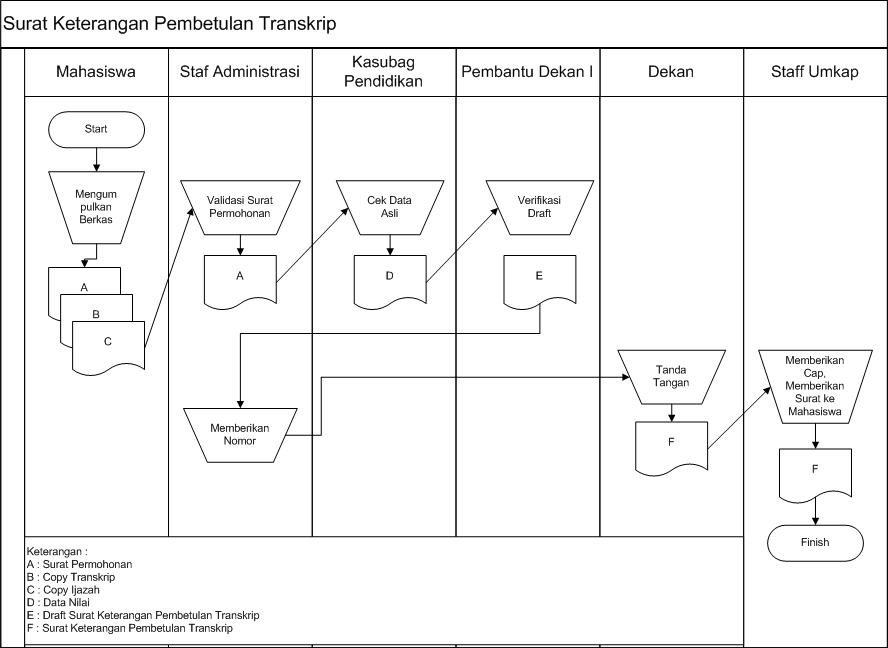 TujuanMenjadi acuan proses pembuatan surat keterangan pembetulan transkrip lancarRuang LingkupValidasi permohonan, pembuatan surat keterangan pembetulan transkripReferensiPeraturan Rektor UNS Nomor: 311/UN27/PP/2012 ISO 9001 : 2008 klausal 7.5ISO 9001 : 2008 klausal 8.3Definisi/Penjelasan UmumSurat keterangan pembetulan transkrip adalah surat yang dibuat jika ada data salah pada transkripdan pimpinan yang bertanda tangan sudah ganti/berubah.Rekaman MutuSurat pemohonan, kopi transkrip, kopi ijazahSasaran KinerjaMahasiswa dapat surat keterangan pembetulan transkrip maksimum 2 hariNO.AKTIVITASPELAKSANAPENANGGUNG JAWABREKAMAN MUTUMengumpulkan surat permohonan dilengkapi dengan syarat :surat permohonankopi transkrip kopi ijazahMahasiswaMahasiswaSurat pemohonan, kopi transkrip, kopi ijazahMemvalidasi surat bermohonan beserta persyaratanStaf administrasiKasubbag. pendidikanSurat permohonanMelakukan cek data asli Kasubag pendidikanKabag TUData nilaiMembuat draft surat keterangan pembetulan transkripMengajukan draft ke PD IKasubbag pendidikanPD IDraft surat keterangan pembetulan transkripMemverifikasi draft surat keterangan pembetulan transkripMengajukan ke DekanPD IPD ISurat keterangan pembetulan transkrip\Memberikan nomor Staf administrasiKasubbag. pendidikanMenandatangani surat keteranganDekanDekanSurat keterangan pembetulan transkripMemberi cap kemudian menyerahkan kepada mahasiswaStaff umkapKasubbag. umkapSurat keterangan pembetulan transkrip